Allegato B/1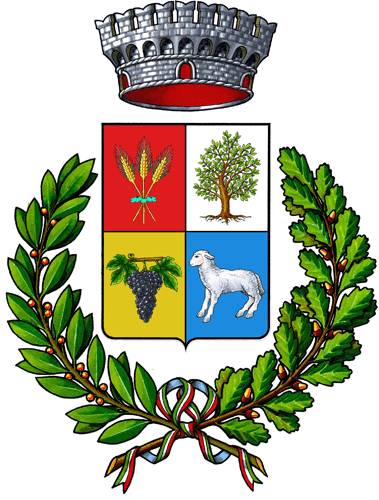 COMUNE  DI LUNAMATRONAProvincia del Sud SardegnaVia Sant’Elia 2 (09022) Lunamatrona (SU)	Via Sant' Elia 4 – 09022 LunamatronaDGUE   IN   FORMATO   ELETTRONICOIl DGUE è un'autodichiarazione sostitutiva dei certificati di autorità pubbliche o terzi in cui si conferma che l'operatore economico soddisfa le condizioni ed i requisiti richiesti.Il DGUE è predisposto secondo il Regolamento di esecuzione (UE) 2016/7 della Commissione del 5  gennaio 2016. Tali dichiarazioni sostitutive, ai sensi degli arri. 46 e 47 del DPR 445/2000 e smi, sono rese dai concorrenti in carta semplice, con la sottoscrizione del dichiarante (rappresentante legale o altro soggetto dotato del potere di impegnare contrattualmente il candidato). Le stesse sono corredate dalla copia di un documento di identità del dichiarante in corso di validità.Nel rispetto di quanto previsto dall’art. 85 del Codice dei contratti pubblici, il Documento di gara unico europeo (DGUE) deve essere reso disponibile esclusivamente in forma elettronica: si chiede, pertanto, di inserire all’interno della Documentazione Amministrativa - ”Busta di Qualifica” i due file (xml e pdf, il pdf firmato digitalmente) ottenuti nel modo sotto indicato.Istruzioni per la compilazione e la presentazioneScaricare sulla propria postazione il file espd-request.xml allegato ai documenti di gara: Collegarsi all’indirizzohttp://www.base.gov.pt/deucp/filter?lang=it Selezionare “sono un operatore economico”Selezionare “Importare un DGUE”Selezionare il file .xml scaricato e importare il file;Compilare i vari step previsti dal portale. All’indirizzo http://www.base.gov.pt/deucp/filter?lang=itsono disponibili le risposte alle domande frequenti sulla compilazione del DGUE;Giunti all’ultimo passaggio, cliccare su “Quadro Generale”, il sistema restituisce un’anteprima del modello compilato.Controllare attentamente che i dati inseriti siano corretti e premere “Scaricare nel formato” e selezionare “entrambi”;Salvare sulla propria postazione di lavoro i due file (uno di nome espd-response.pdf e uno espd-response.xml) e firmare digitalmente il solo file espd-response.pdf;Inserire i due file (xml e pdf, il pdf firmato digitalmente) all’interno della Documentazione Amministrativa – “Busta di Qualifica” ATTENZIONE: in caso di partecipazione di operatori economici di cui all’art. 45, comma 2 lett d) e) f) D.Lgs. 50/2016, deve essere presentato un DGUE distinto per ciascun operatore economico partecipante).PRECISAZIONI:Un distinto DGUE deve essere presentato da parte di tutti i soggetti individuati, nella parte II, lettera A – “Informazioni sull’operatore economico” del DGUE, quali facenti parte di eventuale R.T.I./Consorzio ordinario/Rete d’Impresa/GEIE, di eventuali esecutori individuati dal Consorzio di cui all’articolo 45, comma 2, lettere b) o c), D.Lgs. 50/2016 o dalla Rete d’Impresa di cui all’art. 3, comma 4-quater D.L. n. 5/2009, nonché, in caso di subappalto, da parte di tutti i soggetti individuati all’atto dell’offerta quali componenti la terna di subappaltatori, tra i quali sarà individuato il soggetto esecutore dei servizi o parti dei servizi che si intendono subappaltare; infine in caso di avvalimento da tutte le imprese ausiliare. Con riferimento alla parte II, lettera B – Informazioni sui rappresentanti dell’operatore economico, si specifica che in tale parte dovranno essere indicati i dati, oltre che del soggetto che sottoscrive digitalmente l’offerta, anche dei seguenti soggetti in carica alla data di pubblicazione del Bando sulla G.U.R.I. o che assumono la carica fino alla data di presentazione dell’offerta:  in caso di impresa individuale: titolare e direttore tecnico;  in caso di società in nome collettivo: soci e direttore tecnico;  in caso di società in accomandita semplice: soci accomandatari e direttore tecnico;  in caso di altri tipi di società o consorzio: o membri del consiglio di amministrazione cui sia stata conferita la legale rappresentanza, la direzione o la vigilanza ivi compresi institori e procuratori generali; o membri degli organi con poteri di direzione o di vigilanza; o soggetti muniti di poteri di rappresentanza, di direzione o di controllo; o direttore tecnico, socio unico persona fisica ovvero socio di maggioranza, in caso di società con meno di quattro soci. Nel caso di società con due soli soci i quali siano in possesso, ciascuno del 50% delle quote azionarie, vanno resi i dati di entrambi i suddetti soci. Nella parte II, lettera B – “Informazioni sui rappresentanti dell’operatore economico”, dovranno infine essere indicati tutti i dati di tutti i soggetti cessati dalla carica, nell’anno antecedente, precisando che, in caso di cessione di azienda o di ramo di azienda, di fusione o incorporazione di società, si intendono cessati dalla carica i soggetti di cui sopra che hanno rivestito la carica presso la società cedente, fusa o incorporata nell’anno antecedente la data di pubblicazione del Bando. A tale scopo, in particolare, nel campo “Se necessario, fornire precisazioni sulla rappresentanza (forma, portata, scopo, …)” andrà chiarito se trattasi di soggetti in carica o cessati. L’indicazione di tali nominativi verrà richiesta solo al momento della verifica delle dichiarazioni rese, secondo quanto indicato nel comunicato del Presidente dell’ANAC del 26 ottobre 2016. Con riferimento alla parte III, lettera A – Motivi legati a condanne penali, si specifica che le dichiarazioni rese, da parte del soggetto che sottoscrive digitalmente l’offerta, sono riferite per quanto di propria conoscenza, a tutti i soggetti indicati ai commi 2 e 3 dell’art. 80 del D.lgs 50/2016, senza indicare i nominativi dei singoli soggetti. 